Муниципальное БЮДЖЕТНОЕ дошкольное образовательное учреждение 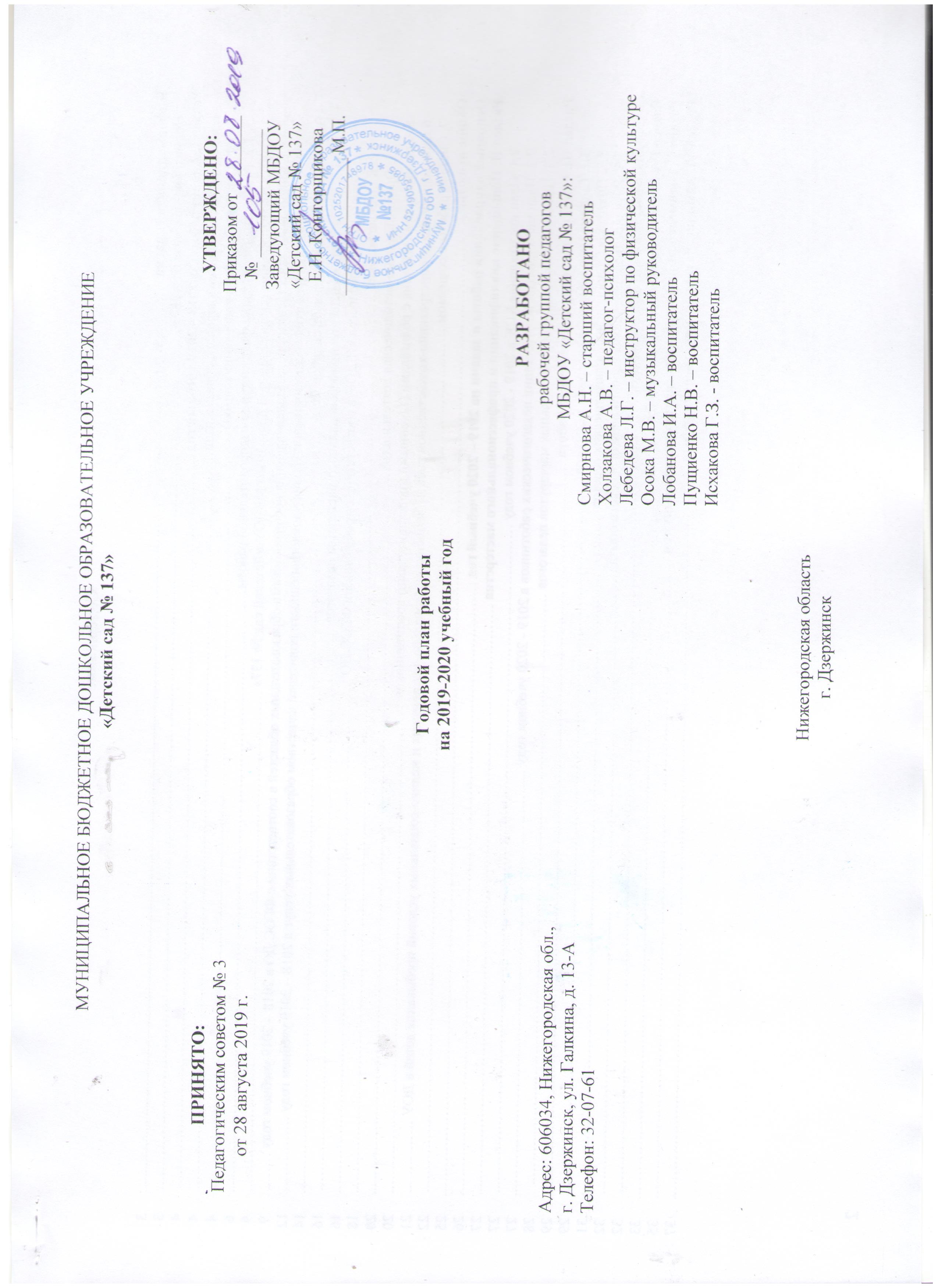 «Детский сад № 137»Годовой план работына 2019-2020 учебный годАдрес: 606034, Нижегородская обл.,г. Дзержинск, ул. Галкина, д. 13-АТелефон: 32-07-61Нижегородская областьг. ДзержинскСодержаниеИнформационная справкаНормативно-правовая база ДОУПолное наименование Учреждения: Муниципальное бюджетное дошкольное образовательное учреждение «Детский сад № 137».Сокращенное наименование Учреждения: МБДОУ «Детский сад № 137».Местонахождение Учреждения: 606034, Россия, Нижегородская область, г. Дзержинск ул. Галкина, дом 13-а.        Деятельность администрации по управлению ДОУ осуществляется на основе:  Устава, утвержденного Постановлением Администрации города Дзержинска от 22.09.2017 года № 3587Лицензия на право осуществления образовательной деятельности Министерства образования Нижегородской области: № 207 от 02.11.2017 г. Серия 52Л01 № 0004394Аттестационного заключения № 1612 Министерств образования и науки Нижегородской области от 10.06.2003, регистрационный № 1612; Свидетельства о государственной регистрации права от 21.12.2011 г., серия 52 АД, № 271292;Свидетельства Федеральной налоговой службы о внесении записи в Единый государственный реестр юридических лиц от 17.11.2011 г., серия 52 № 004767865;Свидетельства Федеральной налоговой службы о постановке на учет российской организации в налоговом органе по месту ее нахождения от 17.07.2000 г., серия 52 № 004766138.Раздел I. Анализ работы за 2018 – 2019 учебный год(К.Ю. Белая «Программы и планы в ДОО» Технология разработки в соответствии с ФГОС ДО, ТЦ СФЕРА, 2014 г., стр. 41 - 53)ОСНОВНЫЕ НАПРАВЛЕНИЯ И ЗАДАЧИна 2019 – 2020 учебный годОСНОВНЫЕ НАПРАВЛЕНИЯ:Развитие речевой активности детей.Охрана и укрепление физического и психического здоровья детей.Развитие художественно-творческих способностей детей.ЗАДАЧИ:Развитие речевой активности в социально-коммуникативной деятельности дошкольников.Создание оптимальных условий, обеспечивающих охрану и укрепление физического и психического здоровья детей, сохранение их индивидуальности, приобщение детей к ценностям здорового образа жизни в контексте реализации ФГОС ДО.Формирование инициативы и самостоятельности детей через развитие художественно-творческих способностей.Раздел II. Повышение квалификации и профессионального мастерстваПлан прохождения КПК План мероприятий по аттестации педагогических работниковПлан прохождения аттестации 2.3. План индивидуальных образовательных маршрутов педагоговПо результатам проведенного исследования качества образовательной деятельности МБДОУ, профессиональных и личностных качеств педагогов (по методике «Квадрат функций», разработанной Е. Сибиль и И. Гришиным и адаптированной для ДОО канд. пед. наук, доцентом кафедры управления образованием ИРО Ивановской области С.В. Кузьминым) был выявлен уровень сформированности их профессиональной компетентности по образовательным областям, соответствующим ФГОС ДО, и разработаны индивидуальные образовательные маршруты педагогов ДОУ.Раздел III. Организационно-педагогическая работа Система методической поддержки педагоговНа основании проведенного анализа была выявлена необходимость повысить компетентность педагогов в организации деятельности детей по развитию речи и формированию основ творческой активности, инициативы и самостоятельности в художественно-эстетическом развитии, исходя из этого были разработаны основные направления консультационно-методической помощи: Таким образом, для повышения уровня сформированности профессиональной компетентности педагогов на 2018 – 2019 запланировано провести:Консультаций – 12Тест-консультация – 1Мозговой штурм - 3Мастер-класс – 31Семинар - 1Семинар-практикум – 3Круглый стол – 1Практикум – 1Тренинг – 2Квест - 1 Подготовка и проведение педагогических советовОбобщение передового педагогического опытаУчастие в смотрах и конкурсахРаздел IV. Система внутреннего мониторингаПлан оперативного контроля на сентябрь 2019 г. План оперативного контроля на октябрь 2019 г.План оперативного контроля на декабрь 2019 г. План оперативного контроля на февраль 2020 г. План оперативного контроля на апрель 2020 г. Раздел V. Взаимодействие с семьями воспитанников и социумомРаздел VI. Административно-хозяйственная работаИнформационная справка……………………………………………………………..................................................................................................................................................3Нормативно-правовая база ДОУ…………………………………………………………………………………………………………………………………………………….3Раздел I. Анализ работы за 2018 – 2019 учебный год ………………………………………………………………………………………………………………………………41. Обеспечение здоровья и здорового образа жизни……………………………………………………………………………………………………………………………….41.1. Состояние здоровья воспитанников ДОУ……………………………………………………………..........................................................................................................41.2. Результаты организации физкультурно-оздоровительной работы……………………………………………………………………………………………………......62. Результаты выполнения образовательной программы МБДОУ «Детский сад № 137» ……………………………………………………………………………………...92.1. Мониторинг качественных показателей освоения воспитанниками образовательных областей в соответствии с ФГОС ДО в 2018 – 2019 учебном году ……..92.2. Характеристики развития воспитанников и уровня удовлетворенности родителей качеством образовательных услуг в 2018 – 2019 учебном году ……………123. Анализ уровня развития выпускников ДОУ …………………………………………………………………………………………………………………………………….144. Анализ результатов повышения профессионального мастерства педагогов …………………………………………………………………………………………………164.1. Анализ работы педагогов МБДОУ в соответствии с требованиями ФГОС ДО …………………………………………………..…………………………………….164.2. Кадровые условия …………………………………………………………………………………………………………………………………………………………...184.3. Организационно-методическая деятельность …………………………………………………………………………………………………………………………......205. Система взаимодействия с родителями (законными представителями) воспитанников …………………………………………………………………………………….206. Анализ итогов административно-хозяйственной работы, и оценка материально-технических и медико-социальных условий пребывания детей в ДОУ …………...217. Система работы с социумом ……………………………………………………………………………………………………………………………………………………..22Общие выводы ………………………………………………………………………………………………………………………………………………………………………….25Основные направления работы и задачи на 2019 – 2020 учебный год ………………………………………………………………………………………………………….26Раздел II. Повышение квалификации и профессионального мастерства ……………………………………………………………………………………………………...27План прохождения КПК в 2019 - 2020 учебном году …………………………………………………………………………………………………………………...27План мероприятий по аттестации педагогических работников в 2019 - 2020 учебном году ………………………...…..…………………………………………...27План индивидуальных образовательных маршрутов педагогов …………….………………………………………………………………………………………..28Раздел III. Организационно-педагогическая работа …………………………………………………………………………………………………………………………........29Система методической поддержки педагогов …………………………………………………………………………………………………………………………...29Подготовка и проведение педагогических советов …………………………………………………………………...………………………………………………...31Изучение и обобщение передового педагогического опыта ……………………………………………………………………………………………………………32Участие в смотрах и конкурсах ………………………………………………………………………………………...………………………………………………...32Раздел IV. Система внутреннего мониторинга ……………………………………………………………………………………………………………………………………..33Раздел V. Взаимодействие с семьями воспитанников и социумом ………………………………………………………………………………………………………………35Раздел VI. Административно-хозяйственная работа ………………………………………………………………………………………………………………………………37№РазделРезультативностьПерспективы планирования1Обеспечение здоровья и здорового образа жизни воспитанников Состояние здоровья воспитанниковАнализ количественного состава воспитанниковОбщая численность воспитанников в 2017 году (по сравнению с 2018 г.) осталась в прежнем количестве и составила:ранний возраст – 60 человекдошкольный возраст – 169 человек.Анализ основных заболеваний воспитанниковПри сравнительном анализе отмечается снижение случаев основных заболеваний в 2017-2018 г.:ранний возраст – 2017 г. – 137 случаев,                              2018 г. - 134 случаев.                              Уменьшение на 3 случая.дошкольный возраст – 2017 г. – 258 случаев,            2018 г. - 245 случаев.                                                         Уменьшение на 13 случаев.Вывод: анализ структуры заболеваемости воспитанников в ДОУ, в случаях по данным статистических отчетов показал, что значительную часть заболеваний составляют ОРВИ, ОРЗ, грипп и острые инфекции верхних дыхательных путей. ОРВИ и грипп составляют больший процент заболеваний:Распределение детей по группам здоровьяЧасто болеющие детиСравнительный анализ заболеваемости воспитанниковТаким образом, за прошедший 2018 – 2019 учебный год уровень заболеваемости воспитанников остался на прежнем уровне. Тем не менее, анализ деятельности МБДОУ выявил причины заболеваемости воспитанников:особенности проекта вестибюльного помещения способствуют высокой контактности воспитанников; недолеченность детей после болезни.1.2. Результаты организации физкультурно-оздоровительной работыОсновные задачиОсновными задачами ДОУ по физическому воспитанию дошкольников являются:Охрана и укрепление здоровья детей; Формирование жизненно необходимых двигательных умений и навыков ребёнка в соответствии с его индивидуальной траекторией развития физических качеств; Создание условий для реализации потребности детей в двигательной активности через популяризацию здорового образа жизни в семье;Воспитание потребности в здоровом образе жизни; Обеспечение физического и психического благополучия. Комплексное использование средств физического воспитанияУспешное решение поставленных задач возможно лишь при условии комплексного использования всех средств физического воспитания: рациональный режим, питание, закаливание (в повседневной жизни; специальные меры закаливания),двигательная деятельность (утренняя гимнастика, развивающие упражнения, спортивные игры, физкультурные занятия и пр.)беседы о здоровом образе жизни и безопасного поведенияНаправления физкультурно-оздоровительной работы в МБДОУЧтобы обеспечить воспитание здорового ребёнка, работа в нашем МБДОУ в 2017-18 учебном году строилась по нескольким направлениям:Создание условий для физического и психического развития и снижения уровня заболеваемости детей; Накопление и обогащение двигательного опыта детей, формирование у воспитанников потребности в двигательной активности, физическом совершенствовании и начальных представлений о здоровом образе жизни и правильном питании;Повышение педагогического мастерства и деловой квалификации воспитателей детского сада; Мониторинг состояния здоровья детей с целью разработки индивидуального маршрута ребенка;Комплексное решение физкультурно-оздоровительных задач в контакте с медицинскими работниками; Воспитание здорового ребёнка совместными усилиями детского сада и семьи. Условия для физкультурно-оздоровительной работы в МБДОУДля полноценного физического развития детей, реализации потребности в движении в детском саду созданы определённые условия:В группах обновлены и пополнены мини-центры физической культуры, где располагаются пособия для физической деятельности детей, соответствующие требованиям ООП, в подготовительных группах дидактические материалы по ЗОБЖ. В МБДОУ действует оборудованный физкультурный зал, имеются мягкие спортивные модули, массажные дорожки, мини-тренажеры, массажная беговая дорожка и инвентарь, соответствующий требованиям ООП и ФГОС ДО. Инструктор по физическому воспитанию Лебедева Л. Г. широко использовала его во время занятий. Всё это повышает интерес воспитанников к физкультуре, увеличивает эффективность физических занятий, позволяет детям упражняться во всех видах основных движений в помещении.На территории МБДОУ имеется спортивная площадка с «полосой препятствий», имеющей перекладину для подтягивания, мишени для попадания в цель, яму для прыжков в длину, дорожку «здоровья», дуги для подлезания, лабиринт, гимнастическое бревно, гимнастические стенки для лазанья, стойки для волейбола с сеткой (выносной), футбольные ворота (выносные).На групповых площадках имеются дуги, лесенки и стенки для лазанья, тропинки «Гном», спортивные секции «Дельфинарий», «Жираф», «Мухомор», стенка для метания.Система профилактической работы по оздоровлению дошкольниковВ целях оздоровительной и лечебно-профилактической работы с детьми нами была разработана система профилактической работы.ПрофилактикаКомплексы по профилактике плоскостопия Комплексы по профилактике нарушений осанки  Утренняя гимнастика с бегом и дыхательными упражнениямиГимнастика после дневного сна с контрастными воздушными ваннамиДыхательная гимнастикаПальчиковая гимнастика Гимнастика для глаз в соответствии с возрастными особенностями детейСнятие умственной усталости во время проведения ОС (релаксационные паузы, физкультминутки) Прогулки + занятия по физической культуре на воздухе для детей с 5-и летКатание на лыжахЗакаливание: Сон без маек Ходьба босиком Обширное умываниеХодьба по массажным дорожкам в сочетании с воздушными ваннамиПрием детей на воздухе в соответствии с погодными условиямиОптимальный двигательный режимС-витаминизация третьих блюдОсобое внимание в режиме дня уделялось проведению закаливающих процедур, способствующих укреплению здоровья и снижению заболеваемости:Чёткая организация теплового и воздушного режима помещения Рациональная неперегревающая одежда детей Соблюдение режима прогулок в течение всего годаМероприятия в период повышенной заболеваемости ОРВИ и ОРЗЛук, чеснок Хождение в марлевых маскахСквозное проветривание помещений (в отсутствие детей)С-витаминизация третьих блюдСотрудничество с родителями воспитанниковИндивидуальное ознакомление родителей с результатами здоровья детей, их психомоторного развития и результатами диагностики по основным видам движения (карты индивидуальных маршрутов);Около физкультурного зала (в летний период выносной уголок) и в каждой группе ДОУ оформлены информационные стенды для родителей с периодической информацией по организации физкультурно-оздоровительной работы с детьми (информация по разделам: «Спроси у мамы» (безопасность); «Наши звездочки»; «К вершинам спорта», «Новости спорта»; игры-тренинги; страничка инструктора по физической культуре и пр.); Инструктором по физической культуре проведены беседы с родителями по самым разнообразным вопросам физкультурно-оздоровительной работы с детьми;Проведение анкетирования родителей;Организация семинаров-практикумов, деловых игр, тренингов;Спортивные праздники в ДОУ и на городских площадках совместно с родителями воспитанников.Выявленные проблемы в физкультурно-оздоровительной работе МБДОУНа фоне достигнутых успехов в системе физкультурно-оздоровительной работы МБДОУ, нами были выявлены следующие проблемы:увеличение количества детей, имеющих те или иные функциональные и морфологические отклонения в состоянии здоровья, требующие повышенного внимания, консультаций специалистов. постоянная статистическая величина среди числа родителей воспитанников с низким уровнем культуры здоровья, проявляющих инертность в ведении здорового образа жизни.Реализация комплексного плана оздоровительных мероприятий по сохранению и укреплению здоровья детей.Внесение изменений и дополнений в систему оздоровительной работы в ДОУ.Активизация взаимодействия с родителями по внедрению здорового образа жизни.- Выявление уровня физического развития, подготовленности и работоспособности детей.- Распределение детей на подгруппы в соответствии с уровнями физической подготовленности и корректировка подгрупп в течение учебного года.- Составление плана индивидуальной работы с детьми в соответствии с уровнями физической подготовленности.- Семинар в рамках проведения постоянно действующего семинара по ФГОС ДО в области здоровьесбережения.- Консультации.- Пополнение пакета методических рекомендаций педагогам ДОУ и родителям воспитанников.- Взаимодействие с родителями (законными представителями).  - Пополнение развивающей предметно-пространственной среды в соответствии с требованиями ФГОС ДО.2Результаты выполнения образовательной программы2.1. Анализ оценки качества образования в 2018-2019 уч.г.(МО РФ ФГАО ФИРО «Рекомендации для использования инструментов при проведении общественно-профессиональной оценки качества дошкольного образования»)Анализ оценки качества дошкольного образования проводился в мае 2019 г. в нем участвовали 10 групп, специалисты и администрация МБДОУ. Оценка проводилась в соответствии с требованиями ФГОС ДО к психолого-педагогическим условиям реализации Программы в ДОО.Оценка качества реализации Программы в процессе наблюдения в группах осуществлялась по 14 направлениям, конкретизирующим пять образовательных областей Программы в соответствии с ФГОС ДО, а также включала оценку РППС в детском саду; анализ документации педагогов и анкетирование родителей.Система показателей и критериев экспертизы деятельности ДОУ в процессе самоанализа включала в себя:Образовательная область «Социально-коммуникативное развитие»:В - Взаимодействие сотрудников с детьми С - Социально-личностное развитие ребенка И - Развитие игровой деятельностиОбразовательная область «Познавательное развитие»:К - Развитие в деятельности конструированияМа - Развитие мышления, элементарных математических представленийЕ - Развитие элементарных естественнонаучных представленийЭ - Развитие экологической культуры детейЧ - Развитие представлений о человеке в истории и культуре.Образовательная область «Речевое развитие»Р - «Речевое развитие» Образовательная область «Художественно-эстетическое развитие»:Из - Развитие ребенка в изобразительной деятельностиМ - Развитие ребенка в музыкальной деятельностиТ - Развитие ребенка в театрализованной деятельностиОбразовательная область «Физическое развитие»Ф - «Физическое развитие. Охрана и укрепление здоровья»РППСРезультаты анализаВывод:Все проведенные процедуры самоанализа привели к наиболее полной и «стереоскопической» оценке качества реализации ООП в МБДОУ. Таким образом, анализируя данные, можно сделать следующие выводы:Несмотря на то, что в МБДОУ уровень качества образовательной деятельности повысился по сравнению с 2017-2018 учебным годом, тем не менее имеется необходимость улучшения работы по образовательной области «Речевое развитие» (2,3 балла). Познавательное, физическое и развитие (2,4 – 2,5 балла) находятся на среднем уровне. Художественно-эстетическое и социально-коммуникативное развитие детей имеют достаточно высокий уровень (2,6 – 2,7 балла). Развивающая предметно-пространственная среда в МБДОУ находится на среднем уровне (2,4 балла), что выше уровня прошлого года на 0,3 балла.На основании анализа качества дошкольного образования были выявлены «точки роста» в деятельности МБДОУ, которые ставят перед коллективом следующие цели:Проводить работу по повышению квалификации педагогов в аспекте организации деятельности детей по развитию речи.Продолжать улучшать материально-техническую базу МБДОУ в области РППС и методического обеспечения образовательного процесса. Анализ уровня удовлетворенности родителей качеством образовательных услуг в 2018 – 2019 учебном годуАнкетирование родителей проводилось по критериям:Моему ребенку нравится ходить в детский садРабота воспитателей и сотрудников детского сада достаточна, чтобы мой ребенок хорошо развивался и был благополученВ детском саду учитывают интересы и точку зрения моего ребенкаМой ребенок хорошо ухожен, за ним хороший присмотр в детском садуЯ знаю, что мой ребенок в безопасности в детском садуМеня устраивает управление детским садомМеня устраивает материально-техническое обеспечениеМеня устраивает питание в детском сМеня устраивает подготовка к школе, осуществляемая в детском садуСотрудники детского сада учитывают мнение родителей в своей работеВывод: Таким образом, анализируя данные, можно сделать следующие выводы. Родители уверены, что их ребенку (детям) нравится посещать детский сад (1,8 балла), видят, что их ребенок ухожен, за ним ведется хороший присмотр (1,8 балла). Не все родители считают, что в детском саду учитывают интересы и точку зрения их ребенка (1,5 балла).Не все родители довольны подготовкой детей к школе (1,5 балла).С точки зрения родителей, в МБДОУ наиболее низким является уровень материально-технического обеспечения и питания детей (по 1,2 балла).На основании анализа анкетирования родителей были выявлены «точки роста» в деятельности МБДОУ, которые ставят перед коллективом следующие цели:Повышать материально-техническую базу МБДОУ.Повысить уровень питания и воспитания культуры еды, улучшить сервировку столов.Учитывать интересы и точку зрения каждого ребенка.Проводить работу по повышению квалификации педагогов в аспекте организации подготовки детей к школе.Выводы и выявленные проблемыТаким образом, из приведенных диаграмм видно, что работа по освоению направлений развития и образования в соответствии с ФГОС ДО в рамках реализации ООП МБДОУ «Детский сад № 137» ведется планомерно.Любознательность, творческая активность и знания детей расширяются и углубляются благодаря регулярному систематическому проведению воспитательно-образовательной деятельности, работе с воспитанниками в соответствии с индивидуальными траекториями их развития, использованию разнообразных форм и методов, проектной деятельности. Данные анализа оценки качества образования в МБДОУ и уровня удовлетворенности родителей позволяют сделать вывод, что система работы, существующая в детском саду, планомерна и дает положительные результаты. На основании проведенного анализа были выявлены «точки роста» в деятельности МБДОУ, которые ставят перед коллективом следующие цели:Проводить работу по повышению квалификации педагогов в аспекте организации деятельности детей по развитию речи.Продолжать улучшать материально-техническую базу МБДОУ в области РППС и методического обеспечения образовательного процессаПовысить уровень питания и воспитания культуры еды, улучшить сервировку столов.Учитывать интересы и точку зрения каждого ребенка.Проводить работу по повышению квалификации педагогов в аспекте организации подготовки детей к школе.Педагогический совет.Просмотры НОД, занятий и режимных моментов.Консультации.Пополнение УМК и дидактического комплекса.Взаимодействие с родителями (законными представителями).  Пополнение развивающей предметно-пространственной среды в соответствии с ФГОС ДО.3Анализ уровня развития выпускников ДОУВ 2018-19 учебном году в подготовительной группе было 32 воспитанника, все они пошли в школу. В ДОУ с согласия родителей (законных представителей) было проведено тестирование выпускников по методике Павловой Н.Н., Руденко Л.Г. «Экспресс-диагностика в детском саду», критериями которой было:Выявление уровня развития тонкой моторики рук – субтест «Вырежи круг»Выявление умения ребенка ориентироваться на образец, точно копировать его; выявление уровня развития произвольного внимания, пространственного восприятия, сенсомоторной координации и тонкой моторики руки – субтест «Домик»Оценка уровня развития слуховой кратковременной памяти - субтест «10 слов» Оценка умения вычленять причинно-следственные связи в предложении - субтест «Закончи предложение»Определение уровня развития логического мышления, уровня обобщения и анализа у ребенка - субтест «Четвертый лишний»Выявление уровня логического мышления, способности устанавливать причинно-следственные зависимости в наглядной ситуации, делать обобщения, составлять рассказ по серии последовательных картинок - субтест «Последовательные картинки»Определение уровня сформированности умения выявлять закономерности и обосновывать свой выбор - субтест «Найди недостающий»Выявление сформированности пространственных представлений у ребенка, уровня развития его тонкой моторики; составление общего представления об интеллекте ребенка в целом, о его личностных особенностях - субтест «Рисование человека»Выявление уровня сформированности наглядно-образных представлений, способности к воссозданию целого на основе зрительного соотнесения частей - субтест «Разрезные картинки»Выявление уровня развития воображения ребенка, оригинальности и гибкости мышления - субтест «На что это похоже?»Выявление уровня произвольности, определения сформированности «внутренней позиции школьника» - субтест «Запрещенные слова»Оценка умения ребенка точно выполнять задания взрослого, предлагаемые им в устной форме, и способность самостоятельно выполнять требуемое задание по зрительно воспринимаемому образу - субтест «Графический диктант»Показатель готовности воспитанников к поступлению в общеобразовательную школу: 100%Анализ результатов проведенного тестирования показал, что дети подготовительных групп У детей развита тонкая моторика рук.Дети могут ориентироваться на образец, точно копировать его; произвольное внимание пространственное восприятие, сенсомоторная координация развиты в достаточной мере.Слуховая кратковременная память на среднем уровне. Дети могут вычленять причинно-следственные связи в предложении.У них развито логическое мышление, они владеют обобщением и анализом, способны устанавливать причинно-следственные зависимости в наглядной ситуации, делать обобщения, составлять рассказ по серии последовательных картинок.Дети умеют выявлять закономерности и обосновывать свой выбор.У них сформированы пространственные и наглядно-образные представления, Дети могут воссоздавать целое на основе зрительного соотнесения частей.У детей в достаточной мере развито воображение, оригинальность и гибкость мышления.Произвольность и «внутренняя позиция школьника» сформированы на среднем уровне.Дети могут выполнять задания взрослого, предлагаемые им в устной форме, и способны самостоятельно выполнять требуемое задание по зрительно воспринимаемому образу. Комплексно-целевая проверка подготовительной к школе группы.Определение уровня готовности детей к школе.Консультации.Пополнение пакета методических рекомендаций.Взаимодействие с родителями (законными представителями).4Анализ результатов повышения профессионального мастерства педагогов4.1. Анализ работы педагогов МБДОУ в соответствии с требованиями ФГОС ДОУровень сформированности профессиональной компетентности педагогов по образовательным областям, соответствующим ФГОС ДО(Методика «Квадрат функций». Е. Сибиль и И. Гришин. «Справочник старшего воспитателя» № 4-2014.  С.В. Кузьмин)Таким образом, из приведенной диаграммы видно, что у большинства педагогов (95,2%) сформирована компетентность по социально-коммуникативному развитию (13 педагогов могут делиться опытом работы с воспитателями ДОУ и города). Компетентность педагогов по познавательному развитию составляет 66,7% и находится на II месте по уровню компетентности педагогов, по физическому – 62% и речевому – 57%, что соответствует III месту, и на последнем месте находится компетентность педагогов по художественно-эстетическому развитию, которая составляет 52%. Таким образом, что уровень профессионального мастерства педагогов ДОУ имеет достаточно высокий уровень. Однако, исходя из исследования индивидуальных траекторий и личного собеседования с педагогами ДОУ выяснилось, что некоторые специалисты имеют необходимость повысить свою компетентность в области художественно-эстетического развития детей, в следующем 2019-2020 учебном году необходимо провести серию консультаций, практических занятий и мастер-классов для повышения общего уровня компетентности педагогов ДОУ в ОО «Художественно-эстетическое развитие».Анализ реализации ФГОС ДО:психолого-педагогические условия: заключен договор с ПМС-Центром и ПМПК МБУ ЦППМиСП  по содействию в укреплении психического здоровья воспитанников.в группах созданы условия для разнообразной деятельности детей с учетом возрастных и индивидуальных особенностей: в режиме дня предусмотрено время для организованной совместной и самостоятельной деятельности детей, разнообразной игровой деятельности; осуществляется методическое сопровождение, направленное на организацию деятельности воспитанников.педагогическое просвещение: педагоги ознакомлены с нормативно-правовой документацией по реализации ФГОС ДО; большинство педагогов работали по индивидуальным траекториям развития детей; воспитатели в течение учебного года повышали свой профессиональный уровень в реализации ФГОС ДО; хотя некоторые педагоги испытывали затруднения в составлении рабочих программ из-за недостаточности методического комплекса.4.2. Кадровые условияАнализ укомплектованности ДОУ педагогическими кадрамиАнализ педагогического состава по стажуАнализ педагогического состава по образованиюАнализ показателей курсовой подготовки педагогического состава Анализ аттестации педагогического состава Таким образом, в 2018-19 учебном году согласно тарификационному составу ДОУ укомплектован на 95,2% педагогическими работниками. Количество педагогов с высшей категорией увеличилось на 2 чел., и составляет 23,8% от общего количества педагогов в ДОУ; с первой – увеличилось на 7,85% и составляет 71,45%, общее количество педагогов, имеющих высшую и первую категорию составило 95,25%. Количество педагогов, не имеющих квалификационную категорию составило 4,75%, т.к. это пришедший вновь педагог, окончивший ГБОУ ДПК, и не подлежат аттестации.Организационно-методическая деятельность      Методическая работа осуществлялась по плану, в соответствии с реализацией ФГОС ДО, своевременно вносилась корректировка мероприятий: семинары, презентации, разработка дополнительных локальных актов и внесение изменений и дополнений в уже имеющиеся. Методические мероприятия проведены в соответствии с планом:Данная таблица наглядно демонстрирует (в количественном выражении) выполнение запланированных и внеплановых форм методической работы, формы проведения традиционная и не традиционная.     Работа по темам самообразования осуществлялась в соответствии с индивидуальными образовательными маршрутами, составленными на основе проблем, выявленных в ходе самодиагностики по методике С.В. Кузьмина «Квадрат функций», уровень выполнения которых педагоги отмечали в годовом отчете и на заседании итогового Педагогического совета.     Посещение методических объединений города - 100%.     Оказание практической помощи педагогическим работникам осуществлялось в соответствии с результатами диагностирования и внутриучрежденческого контроля.Использование методики «Квадрат функций» для оценки и самооценки профессиональной компетентности педагогов.Оказание методической помощи педагогам в прохождении ИОМ.Оказание методической помощи в соответствии с уровнем развития профессиональной компетентности педагогов и специалистов. Внедрение системы мероприятий, направленных на преодоление затруднений педагогов в области реализации ФГОС ДО.Оформление постоянно действующей выставки «ФГОС ДО» (со сменной информацией), выставки методических рекомендации по направлениям развития детей.Ведение календарного планирования в соответствии с требованиями ФГОС ДО.Ведение журналов индивидуального учета освоения воспитанниками ООП.Дальнейшее улучшение РППС, пополнение МК, соответствующего ООП.Дальнейшее педагогическое просвещение воспитателей по вопросам более качественной реализации ФГОС ДО.Привлечение к участию в семинарах, консультировании педагогов ДОУ и взаимодействию с родителями (законными представителями) по познавательному направлению.Выполнение плана повышения квалификации.Активизация участия в районных, городских, всероссийских и других мероприятиях, презентующих опыт педагогов ДОУ. Поддержание сайта ДОУ в соответствии с требованиями.Дальнейшее приобретение ИКТ- средств.Работа в межаттестационный период. 5Система взаимодействия с родителями (законными представителями) воспитанниковСоциальный паспорт семей воспитанников на 01.11.2018 годНаличие разных категорий родителей требует осуществления дифференцированного подхода к подбору форм взаимодействия с каждой семьей.Взаимодействие с родителями осуществлялось в соответствии с годовым планом и программой сотрудничества. Проводились социологические исследования по определению статуса и микроклимата семьи. Систематически и своевременно проводилось знакомство с уставными документами и локальными актами ДОУ, заключались договора с родителями (законными представителями) воспитанников.В ДОУ пополнена наглядная агитация для родителей. Наиболее эффективно прошли совместные праздники, конкурсы поделок и т.д. Однако недостаточно высока активность родителей в участии и посещении мероприятий, направленных на повышение общей педагогической компетентности.  Не систематически распространяется лучший опыт воспитания в семьях.Проведение локальных социологических исследований в рамках ДОУ для выявления уровня педагогической компетентности родителей.Введение в практику работы педагогов инновационных форм взаимодействия с родителями.6Анализ итогов административно- хозяйственной работы, оценка материально-технических и медико-социальных условий пребывания детей в ДОУСвоевременно издавались приказы по основной деятельности, регламентирующие работу ДОУ.Инструктажи проводились в соответствии с циклограммой.Пополнены пакеты документов по ОТ, ПБ, ГО. Нормативно-правовые документы вышестоящих организаций изучались и прорабатывались с коллективом своевременно.Финансовое обеспечение осуществляется за счет средств соответствующих бюджетов бюджетной системы Российской Федерации.  Приобретение и установка метеостанцииКосметическая покраска фасада зданияВосстановление крылец зданияКосметический ремонт группы № 4Частичная покраска всех группПополнены спортивными и игровыми формами групповые участкиЗамена оконных блоков в спальнях групп № 10, 8Приобретение дополнительной детской мебели во все группы ДОУКосметический ремонт на пищеблоке Покраска веранд групп 3,7Ремонт полов теневых навесов № 2 ,3Замена линолеума в группах № 3, 10Покраска уличных перил, бордюров, клумб, обновление дорожной разметкиПриобретение спортивного инвентаря для физкультурного зала и групповых помещенийПриобретение музыкальных инструментов для музыкального залаУстановка мультимедийного оборудования в группе СДВ № 10Укомплектование центра психологической разгрузки методическим и дидактическим материаломОформление цветников. Приобрести: детскую мебель, игрушки и игровое оборудование для групп и участков, УМК, наглядный, дидактический материал и пособия, соответствующие требованиям ФГОС ДО и ООП.7Система работы с социумом1. Взаимодействие на всероссийском и региональном уровне:Участие в областном конкурсе «Детский сад – цветущий сад»Участие во Всероссийском Дне бега «Кросс Нации – 2018»Участие в XIV Всероссийской Акции среди ОО «Я выбираю спорт как альтернативу пагубным привычкам». Номинация «Ведущие за собой»Участие во Всероссийских вебинарах Академии дошкольного образования «РППС», «Основные средства повышения уровня профессиональной компетентности педагогических работников как необходимого условия повышения качества современного образования», «Психология менеджмента: стиль и имидж успешного руководителя»Всероссийская добровольная интернет-акция «Безопасность детей на дороге» - лауреат-победительВсероссийский интернет-проект «Страна экологических троп». Конкурс «Мастерим кормушки»Участие во Всероссийской Акции «Все на велосипед»Всероссийские творческие состязания «БЕЗ ГРАНИЦ» ансамбль «Золотой ключик» – лауреат 2 степениБлагодарность всероссийских образовательных СМИ «Знанио» за популяризацию и внедрение творческих и прогрессивных идей в рамках проекта «Знанио»Во всемирном празднике «100 лет ОТ»Участие в инновационной работе АНЭ общероссийского инновационного проекта «Моя Россия»Всероссийский открытый конкурс-практикум «Лучший сайт образовательной организации – 2019»Всемирный праздник «День защиты детей» Взаимодействие на региональном уровне:Областной фестиваль патриотической песни «Приближая Победу» в рамках праздника, посвященного 73-летию Победы в Великой Отечественной войнеУчастие в 1 региональном конкурсе среди педагогов ДОУ «Педагог года - 2019» - 2 место3. Взаимодействие с Департаментом образования и Администрацией г. ДзержинскаГородской конкурс среди МДОО «Внимание! Светофор!». Конкурс детских листовок «Дети за безопасность дорожного движения»Участие в городском конкурсе «Вертеп-2019»Городская физкультурно-оздоровительная акция «На одной лыжне»МБУ ДО «Станция юных техников». Городской конкурс творческих работ детей дошкольного и младшего школьного возраста «Я познаю мир» - 1 место Городской конкурс «Снеговик 2019». Номинация «Лучшая иллюстрация сказки» - 1 местоV Городской конкурс исполнителей эстрадной песни «Ходит песенка по кругу» - лауреат 3 степени III городской детский фестиваль «Я уже артист» ансамбль «Золотой ключик» Гран-при, лауреат 1 степени и участиеГородской фестиваль юных дарований среди воспитанников ДОО «Солнышко в ладошке» - 1 место и 2 местоФизкультурно-оздоровительная акция «Здоровье для всех», посвященная празднованию Всемирного Дня здоровья. (ФОК «Ока») – 2 местоV городской фестиваль-конкурс «Пасха красная» - 1 место Соревнования О.Ф.П. – 2 место Городской конкурс детского рисунка «Любимый Дзержинск» (Дума) - 3 место4. Взаимодействие с ФОК «Ока» Сдача норм ГТО, Физкультурно-оздоровительная акция «Растим здоровое поколение», посвященная празднованию Всемирного Дня материУчастие в городском спортивном фестивале «Сильные, ловкие, смелые: на зарядку становись!»5. Взаимодействие с МДУ ДО ЭБКГородской конкурс «Встречаем пернатых – 2018»Выставка-конкурс «Осенний калейдоскоп» (2 место)Городская выставка-конкурс «Волшебница-зима»Участники ресурсного центра по обобщению, распространению и внедрению педагогического опыта в ОО г. Дзержинска в 2018-2019 учебном году по направлению деятельности «Развитие познавательной и творческой активности дошкольников через умение наблюдать окружающий мир»Обобщение передового педагогического опыта на РЦ ЭБЦ6. Взаимодействие с МБУ ДШИ № 4 и МБУ ДО ДШИ № 3 им. Н.К. ГусельниковаIV городской конкурс среди воспитанников ДДОУ г. Дзержинска «Голос детства» - лауреат 1 степени; лауреат 2 степени; ансамбль «Звонкая капель» лауреат 1 степениII Городской конкурс-фестиваль «Я уже артист!» - лауреаты 1 и 3 степени7. МБУ ДО ЦППМиСПУчастие в городской психологической акции «Здравствуй, друг!», посвященной дню толерантностиГородская психологическая акция, посвященная Дню Матери, «Мамочка, любимая моя!»Участие в работе проблемно-методических объединений «Школа начинающего психолога ДОУ», «Совершенствование работы психолога ДОУ»МБУ ДО ЦЭиМГМО воспитателей групп раннего и младшего дошкольного возраста № 3, 2018 год. Организационно-методический семинар для воспитателей младших и средних групп. «Развитие воображения и пространственного мышления при использовании развивающих блоков Дьенеша»ГМО старших воспитателей «Реализация педагогических технологий и парциальных программ при организации образовательного процесса». Выступление «Реализация педагогических технологий и парциальных программ при организации образовательного процесса по комплексной образовательной программе дошкольного образования «Детство»Выступление на ГМО воспитателей СДВ. «Использование художественной природоведческой литературы в экологическом образовании дошкольника средней группы»Участие в ГМО: круглый стол «Знакомство с книжной культурой и детской литературой на основе образовательной календарной событийности»ГМО «Формирование экологической культуры средствами познавательно-исследовательской деятельности». Выступление «Формирование экологической культуры у детей средней группы средствами моделирования»8. Взаимодействие с МБУ ЦБС Городской творческий конкурс «Осень кормит урожаем»Акция Единого городского дня чтения «Доброе слово Льва Толстого»Участие в городском конкурсе рисунков «Мое хобби»Участие в Акции Единого городского дня чтения «Читаем Горького»9. Взаимосвязь по охране и укреплению здоровья детей осуществляется с детской поликлиникой № 10;10. Взаимодействие с ГБОУ НИРОГБОУ ДПО НИРО. Кафедра здоровьесбережения в образовании. Участие в круглом столе «Реализация основных направлений инновационной ЗСД кафедры в ДОО Нижегородской области»ГБОУ НИРО. Проведение занятий в рамках модуля квалификационных курсов «Современные педагогические технологии со здоровьесберегающим потенциалом в контексте реализации системно-деятельностного подхода»курсы повышения квалификации и профессиональной переподготовки.аттестация педагогов на высшую категорию.11. ГБОУ ДПКБаза практики студентов.Показ открытых занятий и НОД для студентов.Реализация планов совместной работы ДОУ и города Общие выводыОбщие выводыТаким образом, в ДОУ проведена большая работа по выполнению годового плана, Основной Образовательной Программы, реализации ФГОС ДО.         Содержание воспитательно-образовательного процесса определялось основными направлениями развития ДОУ, задачами на 2018 - 2019 уч. г., работой по реализации ФЗ РФ от 29.12.2012 г. № 273-ФЗ «Об образовании», Приказа МО РФ от 17.10.2013 г. № 1155 «Об утверждении федерального государственного образовательного стандарта дошкольного образования».           Педагоги обеспечили реализацию Образовательной Программы МБДОУ на достаточном уровне. Необходимо обеспечить педагогические условия для дальнейшего развития физкультурно-оздоровительной деятельности, эмоционально-положительных чувств ребенка, нравственно-волевых качеств, звуковой культуры и связной речи, развитию логического мышления, абстрактного воображения, образной памяти, ассоциативного мышления, развитию умения устанавливать причинно-следственные связи между природными явлениями, воспитанию бережного отношения к природе, познавательно-исследовательского интереса, формированию элементарных представлений в экономики, с детьми старшего дошкольного возраста - об истории человечества. Необходимо обеспечить взаимосвязь обобщённых представлений и обобщённых способов действий, направленных на создание выразительного художественного образа, формировать эстетическое отношение и художественные способности в активной творческой деятельности детей.       Велась систематическая работа по повышению профессионального уровня педагогического мастерства воспитателей и специалистов в соответствии с планами работы МБДОУ и мероприятиями в городе.- Изучение нормативных документов и методических рекомендаций по реализации ФГОС ДО.- Создание условий для реализации ООП в соответствии с требованиями ФГОС ДО.№Ф. И. О.ДолжностьКвалификационная категорияОбразование1Александрова Ольга Владимировнавоспитательперваянеоконченное высшее2Арзамаскина Юлия Евгеньевнавоспитательперваясредне-специальное3Вахутина Юлия Сергеевнавоспитательперваясредне-специальное4Исхакова Гюзель Зякиевнавоспитательвысшаясредне-специальное5Конькова Дарья Семеновнавоспитательперваявысшее6Коченова Нина Владимировнавоспитательперваясредне-специальное7Хакимьянова Валентина Леонидовнавоспитательперваясредне-специальное№МероприятияСрокиОтветственныеОтметка о выполнении1Составление прогноза аттестации педагогических работников ДОУ в 2019 - 20 уч. г.Май, 2018Ст. воспитатель2Совещания по вопросам подготовки и проведения аттестации в 2019 - 20 уч. г. (изучение нормативных документов)Сентябрь-октябрь, 2018Заведующий,ст. воспитатель3Составление представлений на установление СЗДВ соответствии с графикомЗаведующий4Инструктивно-методический семинар для педагогических работников В соответствии с графиком ДОСт. воспитатель5Подготовка аттестационных документовВ соответствии с графикомСт. воспитатель6Прием аттестационных документов (копии из приказов) от педагогов, прошедших процедуру аттестацииВ соответствии с графикомЗаведующий7Мониторинг прохождения аттестационных процедур педагогическими работниками ДОУ в 2019 - 20 уч. г.Май, 2019Ст. воспитатель8Подведение итогов аттестации за учебный годМай, 2019Заведующий9Обновление раздела «Аттестация педагогов» на сайте ДОУПостоянноСт. воспитатель10Обновление информационного стенда «Аттестация педагогических работников ДОУ»ПостоянноСт. воспитатель№Ф.И.О. педагогаДолжность Квалификационная категорияЗаявленная категорияДата предстоящей аттестации1Александрова Ольга ВладимировнаВоспитательПервая Первая Март2Вдовина Мария ВладимировнаВоспитатель Первая Высшая Декабрь 3Осока Марина ВикторовнаМузыкальный руководительПерваяВысшая Ноябрь 4Трушлякова Елена Александровна ВоспитательПерваяВысшаяДекабрь 5Хакимьянова Валентина ЛеонидовнаВоспитательПерваяВысшаяНоябрь 6Холзакова Анна ВалентиновнаПедагог-психологПерваяВысшаяОктябрь №Ф.И.О. педагогадолжностьТема индивидуального образовательного маршрута1Александрова О.В.ВоспитательФормирование обследовательских действий у детей 2-3 лет2Арзамаскина Ю.Е.ВоспитательРазвитие крупной и мелкой моторики рук детей 1,6-2 лет3Батарова О.П.ВоспитательРазвитие умения понимать обращенную речь с опорой и без опоры на наглядность4Брызгалова К.С.ВоспитательФормирование представлений у детей 3-4 лет о сенсорных эталонах5Вахутина Ю.С.Воспитатель Формирование первичных представлений о малой Родине у детей младшего дошкольного возраста6Вдовина М.В.Воспитатель Развитие эмоционально-волевой сферы детей старшего дошкольного возраста через дидактические игры7Ермакова Е.В.ВоспитательАктивизация проявлений эстетического отношения к окружающему миру у детей старшего дошкольного возраста8Исхакова Г.З.ВоспитательОбогащение словаря детей средней группы (4-5 лет) посредством ознакомления со свойствами и качествами объектов и выполнения обследовательских действий9Конькова Д.С.ВоспитательСовершенствование художественно-эстетического восприятия и способностей детей 6-7 лет10Коченова Н.В.ВоспитательРазвитие КГН у детей 3-4 лет11Лебедева Л.Г.Инструктор по физической культуреФормирование у детей дошкольного возраста осознанной потребности в двигательной активности и физическом совершенствовании12Лобанова И.А.ВоспитательВоспитание ценностного отношения к художественной литературе как виду искусства и литературной речи у детей 6-7 лет13Опарина Ю.В.ВоспитательФормирование представлений о здоровье, его ценности, полезных привычках у детей 5-6 лет14Осока М.В.Музыкальный руководительОбогащение слухового опыта детей при знакомстве с основными жанрами, стилями и направлениями в музыке15Пущиенко Н.В.ВоспитательФормирование умений детей младшей группы внимательно рассматривать картины, народные игрушки 16Самарина А.А.Воспитатель Обогащение и активизация словаря детей 2-3 лет за счет слов-названий объектов и действий с ними17Смирнова А.Н.СтаршийвоспитательСовершенствование эффективных форм работы методического сопровождения педагогов в целях повышения уровня профессиональной компетентности, повышения качества реализации воспитательно-образовательного процесса в рамках ФГОС ДО18Трушлякова Е.А.Воспитатель Обогащение представлений детей старшей группы о правилах речевого этикета19Хакимьянова В.Л.Воспитатель Развитие умений детей 1,6-2 лет слушать художественный текст и активно реагировать на его содержание20Холзакова А.В.Педагог-психологРазвитие произвольного внимания у детей старшего дошкольного возраста21Швецова А.В.Воспитатель Воспитание культуры общения у детей 4-5 лет со взрослыми и сверстникамиВид методической поддержкиТемаДатаИндивидуальное консультирование по запросам воспитателейИндивидуальное консультирование по запросам воспитателейВ течение учебного годаТест-консультацияПланирование образовательной деятельности в соответствии с требованиями ФГОС ДОСентябрь, 2018Консультация для воспитателей групп РВОсобенности развития речи детей 1,6 - 3 летСентябрь, 2018КонсультацияОвладение речью как средством общения и культуры детей дошкольного возрастаОктябрь, 2018Мозговой штурмРазвитие связной, грамматически правильной диалогической и монологической речи детей дошкольного возрастаОктябрь, 2018Семинар-практикумОсобенности развития у детей дошкольного возраста звуковой и интонационной культуры речи, фонематического слухаНоябрь, 2018КонсультацияЗнакомство детей дошкольного возраста с книжной культурой, детской литературойНоябрь, 2018КонсультацияОсобенности развития физических качеств детей в онтогенезеДекабрь, 2018Семинар-практикум Формирование представлений о спортивных играх у детей старшего дошкольного возрастаДекабрь, 2018СеминарПсихолого-педагогические условия, обеспечивающие развитие ребенкаЯнварь, 2019Мастер-класс Сохранение и укрепление психического здоровья детейЯнварь, 2019ТренингФормы ознакомления дошкольников с народным декоративно-прикладным искусствомФевраль, 2019Мозговой штурмВозрастные особенности развития продуктивной деятельности и детского творчестваФевраль, 2019Квест Творческая деятельность детей на основе литературного текстаМарт, 2019Мозговой штурмРазвитие музыкальных способностей детейМарт, 2019Тренинг Использование нетрадиционных техник в продуктивных видах деятельности для развития творчества и инициативности детейАпрель, 2019КонсультацияРазработка план-проектов участков к летуАпрель, 2019Консультация Планирование работы с детьми летомМай, 2019Круглый столГрупповой участок летомМай, 2019КонсультацияБезопасность детей в летний оздоровительный периодИюнь, 2019КонсультацияЭкологическое воспитание детей летом с использованием метеоплощадкиИюнь, 2019КонсультацияДетское творчество летомИюль, 2019КонсультацияОрганизация экспериментальной деятельности детей в летний периодИюль, 2019Консультация Готовимся к новому учебному годуАвгуст, 2019Педагогический советТема Дата Педсовет № 1Установочный:Подведение итогов работы за летний период Обсуждение проекта и принятие годового плана работы ДОУ на новый учебный год Обсуждение проектов и принятие локальных актов (расписание ОО, и другое).Утверждение ООП и рабочих программ педагогов групп и специалистовОбсуждение и принятие плана совместных мероприятий с социумомАвгуст, 2018Педсовет № 2Педсовет - коммуникативная игра «Речевое развитие дошкольника в соответствии с ФГОС ДО»Вступительное слово.Результаты теста-опросника для педагоговКоммуникативная разминкаПрактическая часть.Коммуникативная играИтог педагогического Совета Ноябрь, 2018Педсовет № 3Деловая игра «Роль ДОУ в сохранении психического и физического здоровья детей»I станция «Вводная»II станция «Информационная»III станция «Педагогическая копилка»IV станция «Домашнее задание»V станция «Делимся опытом» (практикум)VI станция «Зарядка для ума» (Мозговой штурм)VII станция «Страница мудрых мыслей» (Аналитическая)VIII станция Рефлексия Январь, 2019Педсовет № 4Педсовет – Деловая игра «Развитие художественно-творческих способностей дошкольников»Сообщение с использованием презентации «Развитие музыкально-творческих способностей дошкольников»Сообщение «Развитие художественно-творческих способностей дошкольников»Сообщение из опыта работы «Организация работы по художественно-эстетическому воспитанию дошкольников»Итоги тематической проверки «Система работы с дошкольниками по художественно-эстетическому воспитанию»Деловая игра – «Педагогический пробег»Рефлексия.Март, 2019Педсовет № 5Итоговый педсовет - деловая игра «Шесть шляп мышления»Выполнение решений предыдущего педсовета.Отчёт о выполнении задач годового плана - презентация «Итоги работы за год» Коллективно-творческий анализ с использованием метода Эдрарда де Боно «Шесть шляп мышления» выполнение годового плана работыРассмотрение проекта плана работы ДОУ в летнее-оздоровительный периодМай, 2018№ТемаФ.И.О. педагога1Формирование математических представлений у детей младшего дошкольного возраста через использование логических блоков ДьенешаВдовина М.В.2Развитие творческих музыкальных способностей детей через участие в совместной оркестровой деятельности Осока М.В.3Формирование математических представлений у детей младшего дошкольного возраста через использование логических блоков ДьенешаТрушлякова Е.А.Формирование культурно-гигиенических навыков у детей раннего возрастаХакимьянова В.Л.Развитие произвольного внимания у детей при подготовке к школеХолзакова А.В.№ТемаДатаОтветственный 1Общесадовое развлечение «День знаний»01.09.2018Специалисты ДОУ, воспитатели2Общесадовый проект «Неделя безопасности»Сентябрь 2018Специалисты ДОУ, воспитатели3Концерт для бабушек и дедушек, посвященный Дню пожилого человекаСентябрь 2018Специалисты ДОУ, воспитатели4Осенние утренники для воспитанников младших – старших групп и гостиные – для подготовительныхОктябрь 2018Специалисты ДОУ, воспитатели5Общесадовый проект «Мамочка», посвященный Международному Дню МатериНоябрь 2018Специалисты ДОУ, воспитатели6Общесадовый проект «Сила духа, сила воли», посвященный Декаде инвалидовДекабрь 2018Воспитатели7Новогодние утренникиДекабрь 2018Специалисты ДОУ, воспитатели8Зимние гостиныеЯнварь 2019Специалисты ДОУ, воспитатели9Спортивный праздник «Защитники Отечества», посвященный Дню Российской Армии Февраль 2019Специалисты ДОУ, воспитатели10Масленичные гуляньяФевраль 2019Специалисты ДОУ, воспитатели11Утренники, посвященные Международному Женскому дню 8 мартаМарт 2019Специалисты ДОУ, воспитатели12Весенние утренники и гостиныеАпрель 2019Специалисты ДОУ, воспитатели13Выпускные балыМай 2019Специалисты ДОУ, воспитатели подготовительных групп14Общесадовый праздник «1 июня – День защиты детей»01.06.2019Специалисты ДОУ, воспитатели15Общесадовый праздник «День России»Июнь 2019Специалисты ДОУ, воспитатели16Акция «Все на велосипед»Июнь 2019Специалисты ДОУ, воспитатели17Общесадовое развлечение «День Российского флага»22.08.2019Специалисты ДОУ, воспитателиУчастие в городских мероприятияхУчастие в городских мероприятияхУчастие в городских мероприятияхУчастие в городских мероприятиях1Пасхальный колокольчикПо графику ДОАдминистрация ДОУ, специалисты,воспитатели групп2День славянской письменностиПо графику ДОАдминистрация ДОУ, специалисты,воспитатели групп3Пасхальные мотивыПо графику ДОАдминистрация ДОУ, специалисты,воспитатели групп4Акция Бессмертный полкПо графику ДОАдминистрация ДОУ, специалисты,воспитатели групп5Акция подари улыбкуПо графику ДОАдминистрация ДОУ, специалисты,воспитатели групп6Фестиваль «Солнышко в ладошке»По графику ДОАдминистрация ДОУ, специалисты,воспитатели групп7Месячник безопасностиПо графику ДОАдминистрация ДОУ, специалисты,воспитатели групп8Спортивный фестиваль ко дню МатериПо графику ДОАдминистрация ДОУ, специалисты,воспитатели групп9Спортивный фестиваль «Сильные, смелые, ловкие»По графику ДОАдминистрация ДОУ, специалисты,воспитатели групп10Всероссийская Акция «Я выбираю спорт»По графику ДОАдминистрация ДОУ, специалисты,воспитатели групп11Фестиваль «Вместе ярче»По графику ДОАдминистрация ДОУ, специалисты,воспитатели групп№Вид, форма контролясрокиответственныйТематический контрольТематический контрольТематический контрольТематический контроль1Готовность к новому учебному годуАвгуст 2018Заведующий, ст. воспитатель, завхоз, специалисты2Организация работы по речевому развитию детей в ДОУНоябрь 2018Заведующий, ст. воспитатель3Организация двигательной деятельности детей в ДОУЯнварь 2018Заведующий, ст. воспитатель, инструктор по физ. культуре4Организация работы по художественно-эстетическому развитию детей в ДОУМарт 2019Заведующий, ст. воспитательГотовность ДОУ к летней оздоровительной работеМай, 2019Заведующий, ст. воспитатель, завхоз, специалист по ОТФронтальный (текущий) контрольФронтальный (текущий) контрольФронтальный (текущий) контрольФронтальный (текущий) контроль1Материально-техническое оснащение ДОУВ течениеучебного годаЗаведующий, завхоз2Санитарно-гигиеническое состояние помещенийВ течениеучебного годаЗаведующий, завхоз3Организация работы по присмотру и уходу за детьмиВ течениеучебного годаЗаведующий, ст. воспитатель4Организация педагогического процесса в возрастных группахВ течениеучебного годаЗаведующий, ст. воспитатель5Организация работы с родителямиВ течениеучебного годаЗаведующий, ст. воспитатель6Состояние документацииВ течениеучебного годаЗаведующий, ст. воспитательОперативный контроль (по плану старшего воспитателя, в соответствии с циклограммой деятельности)Оперативный контроль (по плану старшего воспитателя, в соответствии с циклограммой деятельности)Оперативный контроль (по плану старшего воспитателя, в соответствии с циклограммой деятельности)Оперативный контроль (по плану старшего воспитателя, в соответствии с циклограммой деятельности)№Вопросы контроля№Вопросы контроля1Организация режима дня2Организация питания3Организация закаливающих мероприятий№Вопросы контроля№Вопросы контроля1Ведение документации2Организация двигательного режима 3Организация проведения прогулки4Сформированность у детей навыков самообслуживания№Вопросы контроля№Вопросы контроля1Уровень профессиональной компетентности педагогов ДОУ2Соблюдение здорового психологического климата в коллективе№Вопросы контроля№Вопросы контроля1Ведение документации2Охрана жизни и здоровья детей3Проведение физкультурных досугов и развлечений4Проведение родительских собраний№Вопросы контроля№Вопросы контроля1Ведение документации2Анализ продуктов детской деятельности3Соблюдение правил внутреннего распорядка4Совершенствование РППС№Наименование срокиответственный1Родительские собрания:«Азы воспитания»«Воспитываем добротой»«Знаете ли вы своего ребёнка?»«Можно ли обойтись без наказаний?»«Особенности развития детей младшего (старшего) дошкольного возраста»«Особенности развития детей раннего возраста»«Роль игры в развитии детей дошкольного возраста»«Социальное партнерство ДОУ и семьи в вопросах здоровьесбережения»«Успешная адаптация к условиям ДОУ»Подготовка к школеСобрание-диспут «Защитим наших детей» (изучение Конвенции о правах ребенка)В течение годаЗаведующий, старший воспитатель, специалисты, воспитатели2Наглядная информация по темам:Агрессивный ребёнокАдаптация вновь поступающих детей к условиям ДОУАдаптация ребёнка к детскому садуВлияние родительских установок на развитие детейГиперактивный ребенокГиперактивный ребёнокГотовность к школеГотовность к школе: Что мы не понимаем?Духовно нравственное воспитание в детском садуИграем вместе с детьми Игрушка в жизни ребёнкаКак провести выходной день с детьмиКапризы и упрямствоМузыкальная палитраО музыкальных способностях детейОсобенности психологии дошкольниковОтец как воспитательПравила безопасности для детей. Безопасность на дорогахПравильное питаниеПравильное питаниеРазвитие математических способностей у дошкольниковРоль семьи в физическом воспитании ребенкаСоздание эффективной предметно-развивающей среды в домашних условияхСпроси у мамыФизкультурно-оздоровительная работа в ДОУ и домаФормирование культуры трапезыЧто должны знать родители о ФГОС ДОВ течение годаЗаведующий, старший воспитатель, специалисты, воспитатели3Анкетирование родителей на психолого-педагогические темы, выявление уровня удовлетворенности родителей образовательным процессом, присмотром и уходом за детьмиВ течение годаСтарший воспитатель, специалисты, воспитатели4Совместная деятельность детей, родителей, педагогов:Деловая игра: «Как хорошо, что есть семья, которая от бед любых везде хранит меня»Семинары - практикумы: «Играем пальчиками»; «А как речь-то говорит, словно реченька журчит» (особенности и проблемы речевого развития детей); «Готов ли Вы т Ваш ребенок к школе?»Деловая игра: «Под защитой закона» Интеллектуальная игра: «Семейная гостиная» Тематические вечера: «О безопасности», «День матери», «День Матери», «Воспитание доброты», «Воспитание интереса детей к обучению в школе», «Роль игры в организации поведения ребенка», «Азбука прав ребенка», «Ребенок и компьютер», «Посеешь привычку - пожнешь характер»Круглый стол: «Организация детского питания»Фотоколлажи и выставки в ДОУ: «Мамочка моя», «Золотая осень», «Новогодняя сказка», «Защитники Отечества», «Масленица красная», «8 Марта», «Весна-красна», «Мы - выпускники»В течение годаЗаведующий, старший воспитатель, специалисты, воспитатели5Сайт ДОУ В течение годаОтветственный за содержание сайта6День открытых дверейНоябрь, апрельЗаведующий, ст. воспитатель, специалисты, воспитатели8Совместное проведение праздников, развлечений, досугов:Неделя безопасностиДень МатериОсенние праздники и гостиныеДень пожилого человекаДекада инвалидов «Уроки доброты»Новогодние утренникиДень защитника Отечества8 МартаМасленичные гуляньяВесенние утренникиВыпускной балВ течение годаЗаведующий, старший воспитатель, специалисты, воспитатели№Наименование срокиответственныйПополнение развивающей предметно-пространственной среды интерактивным оборудованием, методическими и дидактическими пособиямиВ течении года